Приложение №4Соотнесите картинку с названием сферы жизни.ENGINERY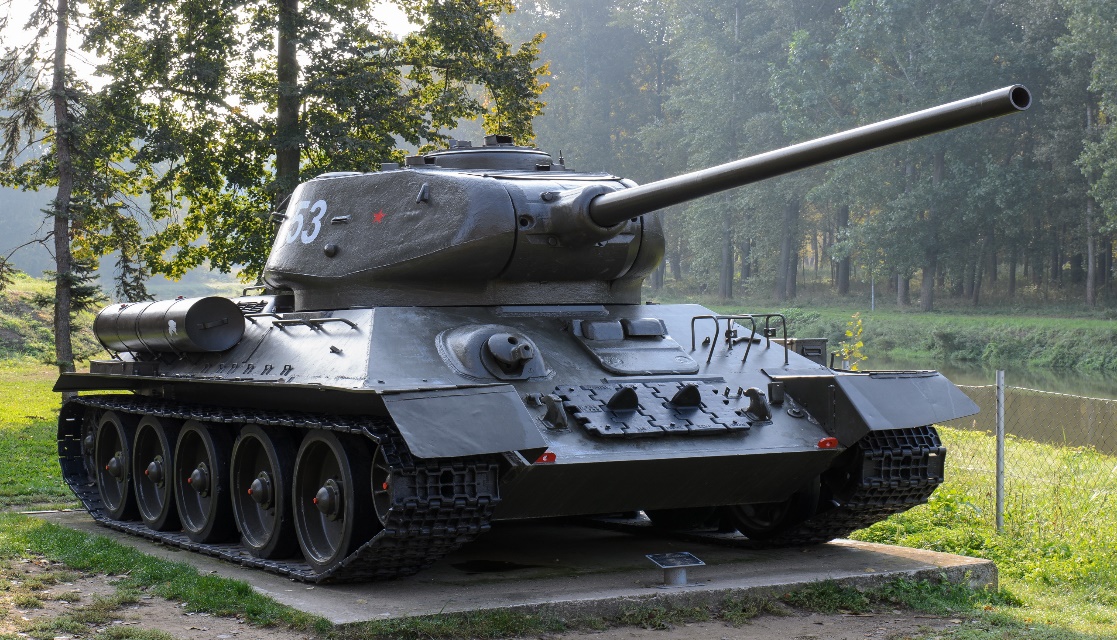 CITY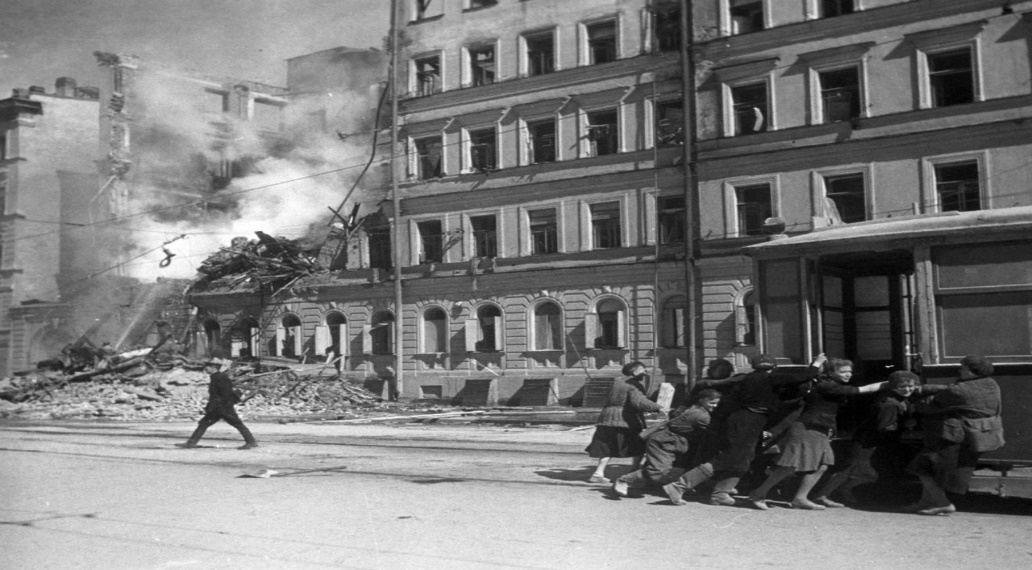 HERO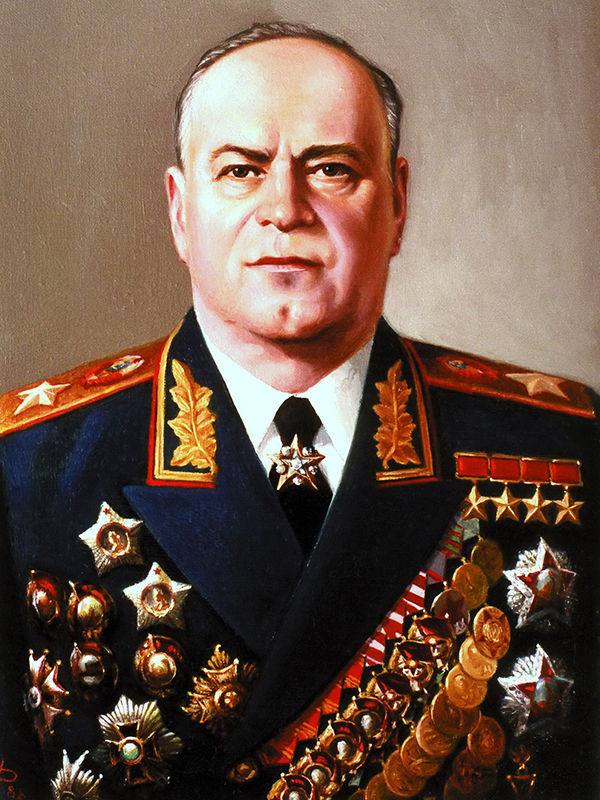 CULTURE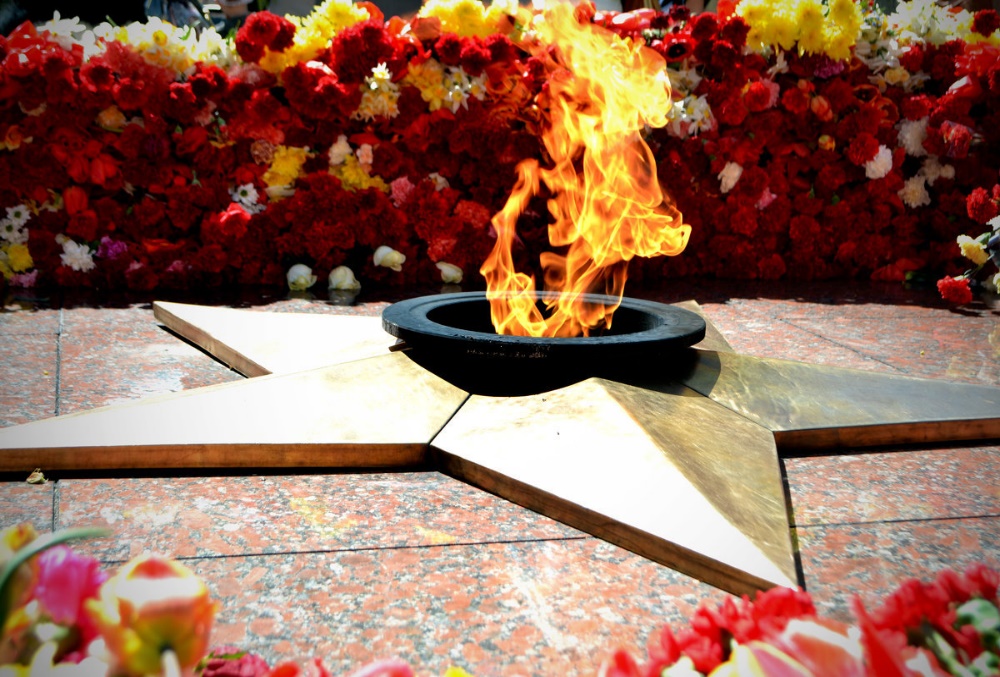 